PENGARUH BRAND IMAGE DAN SOCIAL MEDIA MARKETING TERHADAP KEPUTUSAN PENGGUNAAN JASA MAKE-UP ARTIST PADA KIS MAKE-UP MEDANDiajukan Guna Memenuhi Salah Satu SyaratUntuk Memperoleh Gelar Sarjana Ekonomi Jurusan ManajemenSKRIPSIOLEH :PRISTA DWI HARTINI193114101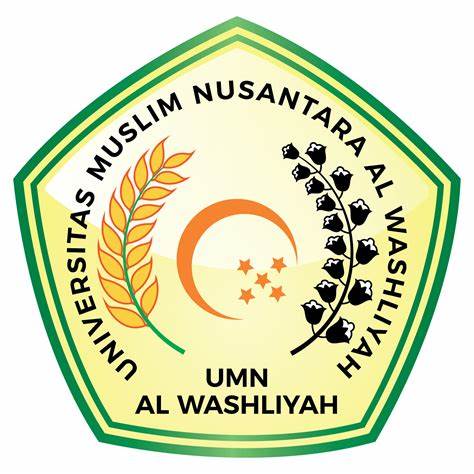 PROGRAM STUDI MANAJEMENFAKULTAS EKONOMIUNIVERSITAS MUSLIM NUSANTARA AL-WASHLIYAH MEDAN2O23